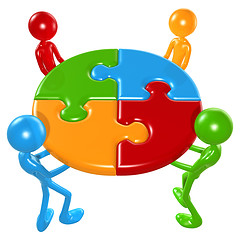 Medobčinska pobuda: Čezmejno e-sodelovanje v e-regijihttp://eRegion.eu/Initiative/Members N o v i c e  Januar 2017Vsebinahttp://eRegion.eu/Initiative/Periodical-ReportsSestanek tematske skupine E-ponudba in e-oskrba s hrano na Občini Gorenja vas - Poljane 7. februarja 2017Načela razvijanja prototipne e-rešitveOrganiziranje mednarodnih tematskih delavnicPriprave delavnice »Food eSupply & eProcurement Workshop« v UKC Ljubljana 14. marca 2017Razvijanje Nove Svilne cesteNovi člani pobudeSestanek tematske skupine E-ponudba in e-oskrba s hrano na Občini Gorenja vas - Poljane 7. februarja 2017Na povabilo župana Občine Gorenja vas – Poljane bo celodnevni sestanek Food eSupply & eProcurement Meeting v Gorenji vasi v torek, 7. februarja 2017. Program in seznam prijavljenih udeležencev sta objavljena na http://eregion.eu/7-2-2017-food-esupply-eprocurement-meeting-in-gorenja-vas. Sestanek je problemsko zasnovan in akcijsko usmerjen. Sestanek je v slovenskem jeziku, vse zadevne objave na eRegion Portal pa so v angleškem jeziku za zagotavljanje čezmejne e-povezljivosti.V programu so naslednji paneli:Problemi in možne rešitve: Vidik vrtcevProblemi in možne rešitve: Vidik osnovnih šolProblemi in možne rešitve: Vidik bolnišnicProblemi in možne rešitve: Vidik pridelovalcev/predelovalcev hraneSklepne ugotovitve
Sestanek bodo odprli župani porečja reke Sore (Sora River Basin Municipalities): Občina Gorenja vas - Poljane, Občina Medvode, Občina Škofja Loka, Občina Železniki.Sestavina programa je Poljane Valley Local Food Market. Pridelovalci/predelovalci hrane v Poljanski dolini bodo predstavili  svojo ponudbo. Vabimo, da se v odmorih sestanka z njimi srečate in pogovorite.Organiziranje mednarodnih tematskih delavnicV okviru skupine Education Action Group on the New eSilk & New eAmber Roads, http://eregion.eu/education-action-group-new-esilk-new-eamber-roads je objavljeno vabilo za predlaganje delavnic o izbrani tematiki čezmejnega e-sodelovanja.Delavnica v angleškem jeziku je problemsko zasnovana in ciljno usmerjena. Pri njeni izvedbi sodelujejo predstavniki najmanj treh držav. Cilji delavnice so lahko različni. Na primer,Spodbuda akcije, ki je izvedljiva v naslednjih dvanajstih mesecih.Priprava panela 7. konference e-regij v septembru 2017.Priprava predloga prototipa (eregions-con-2017-crossborder-prototype-form).Priprava osnutka skupnega predloga projekta za odziv na enega izmed razpisov EU, v katerem morajo sodelovati predstavniki najmanj treh držav.Delavnica je povezana s problematiko izbranega tematskega področja. Na primer,Grammar eSchools
SMEs eCommerce in the eRegions
eMunicipalities Without Borders
Food eSupply & eProcurementeMuseums & eGalleries
Silver eEconomy
eRegions Think Tank Načela razvijanja prototipne e-rešitve Na sestanku 28.11.2016 Food eSupply & eProcurement Meeting so bila sprejeta naslednja načela razvijanja prototipov e-rešitev:Prototipiranje (preizkušanje zamisli) in odprto inoviranje sta metodološki sestavini pobude Čezmejno e-sodelovanje v e-regijah. Uporaba e-rešitve je enostavna. Prototipna e-rešitev je taka, kakršno rabi in si jo želi njen uporabnik. V e-rešitvi so ročni postopki vgrajeni v računalniški program, ki uporabniku omogoča, da ga po svoji presoji z lahkoto prilagaja svojim trenutnim zahtevam. Papirne listine so nadomeščene z e-sporočili. Organizacija omogoča partnerski organizaciji vpogled v podatke, ki so povezani s skupnim nakupno-prodajnim procesom. Podatki so iz ene organizacije posredovani drugi organizaciji na način, da ponovno ročno zajemanje teh podatkov ni potrebno. Podatkovni standardi in normativi so poenoteni in dostopni vsem sodelujočim organizacijam. Skupine, ki izdelujejo prototipe, sodelujejo in izmenjujejo pridobljene izkušnje. Prototipne e-rešitve so predstavljene strokovni javnosti. Portal  eRegion se izrablja za boljše e-sodelovanje. Delovanje portala zagotavlja SRC d.o.o. Ljubljana. Priprave delavnice »Food eSupply & eProcurement Workshop« v UKC Ljubljana 14. marca 2017Sprožene so priprave delavnice, ki bo v torek, 14. marca 2017 v UKC Ljubljana, http://eregion.eu/14-3-2017-food-esupply-eprocurement-workshop. Predvideni so naslednji paneli delavnice:Ministries of Agriculture and Food & Associations/ChambersFood Suppliers (farmers, cooperatives)Food Buyers (hospitals, schools, kindergartens)Municipalities & Food ProducersDelovni jezik delavnice je angleški.Za udeležbo je potrebna prijava na Gricar@FOV.Uni-Mb.si . Udeležnine za delavnico ni. Udeleženec krije svoje potne stroške.Usmeritev programa delavnice je skladna s prizadevanji vrste mednarodnih inštitucij za pospešitev izrabljanja na internetu zasnovanih rešitev za skrajševanje prehranskih verig,  zmanjševanje stroškov in pospešitev pridelave in uporabe lokalne hrane. Na spletni strani so objavljene povezave na nekatere študije in članke. Na primer:Designing a Renewable Food System. By Paula Daniels, Co-founder and Board Chair, Center for Good Food Purchasing, Los Angeles Food Policy Council. Stanford Social Innovation Review, Stanford University, Jan. 10, 2017Amazon Opens Line-free Grocery Store in Challenge to Supermarkets. FoodLogistics, December 6, 2016Canada’s Food Price Report 2017. By Sylvain Charlebois (Lead author), Faculty of Management/Agriculture. Dalhousie University, December 6 2016, pp 21Improving market outcomes. Enhancing the position of farmers in the supply chain. Report of the Agricultural Markets Task Force (AMTF). European Commission, Agriculture and Rural Development, Brussels, 14 November 2016, pp 73Digitising the Agri-Food Sector. Workshop. Directorate-General for Agriculture and Rural Development, Brussels,  28 and 29 September, 2016Competitiveness of Small Farms and Innovative Food Supply Chains: The Role of Food Hubs in Creating Sustainable Regional and Local Food Systems. By Dr. Giaime Berti and Dr. Catherine Mulligan, Innovation and Entrepreneurship Group, Imperial College Business School, London, United Kingdom. Sustainability 8(7), 1 July 2016, pp 31Razvijanje Nove Svilne cesteNa Novi Svilni cesti so se sprožili vidni razvojni premiki z vzpostavitvijo redne hitre železniške povezave Kitajske z Evropo, o čemer je na voljo vse več publikacij. Na primer:Silk Road route back in business as China train rolls into London. 
By Tracy McVeigh, Chief Reporter. The Observer, 14 January 2017 
The Limits of China’s ‘Silk Road’ to Europe. 
By Dr. Wu Shang-su, Research Fellow, Military Studies Program of the S. Rajaratnam School of International Studies (RSIS), Nanyang Technological University. The Diplomat, January 13, 2017 
China’s new Silk Road is part of its grand strategy for global influence. 
By Dr. Anoush Ehteshami, Durham University, School of Government and International Affairs. United Press International – UPI, Washington, DC, Jan. 5, 2017Povezave na dokumente, ki se nanašajo na razvoj Nove Svilne ceste, objavljamo na http://eregion.eu/eregions/new-silk-road .V septembru 2002 sta predstavnika Slovenije skupaj s predstavnikoma Hongkonga sodelovala na delavnici o Novi Svilni cesti, ki jo je organizirala Univerza Xinjiang v sodelovanju s predstavniki podjetij in bank v mestu Urumqi (Ürümqi) na severozahodni meji Kitajske s Kazahstanom. Sporočilo delavnice je bil izražen interes za pospešitev razvijanja kopenske povezave z Evropo. Pošiljke iz tistega področja Kitajske v Evropo so namreč potovale najprej 4.000 km po železnici na vzhod do Šanghaja in nato z ladjo prek Sueza v Evropo. Če bi bila pošiljka lahko poslana proti zahodu, bi po štirih tisočih kilometrih že prispela do Vzhodne Evrope.Kaj vzpostavitev sedanje hitre železniške povezave s Kitajsko pomeni, si je lažje predstavljati, če vemo, da je še v času omenjene delavnice leta 2002 bil dovoljen transport tovornjakov iz Rusije in Kazahstana samo do logističnega centra v mestu Urumqi in nato pretovor na kitajska prevozna sredstva. Vlakovne pošiljke na zahod so bile podvržene carinskemu pregledu blaga pri vstopu v vsako državo in izstopu iz nje. Sedaj pa potuje vlak iz nekega mesta na Kitajskem do Madrida, Hamburga ali Londona brez vmesnih carinskih pregledov.Vendar ne gre samo za povezave Kitajske z Evropo, gre za veliko več. S hitrim vlakom se odpirajo povezave držav v Srednji Aziji na vzhod in zahod, sever in jug. Ta razvoj je pomembno sporočilo vsem državam, da spoznajo pomen odprtosti in poenostavitve logističnih povezav prek svojega ozemlja v vseh smereh. Za Slovenijo je to posebej pomembno, saj je na presečišču Svilne in Jantarjeve ceste in se nahaja v treh EU makro regijah: Podonavski, Jadransko-Jonski in Alpski.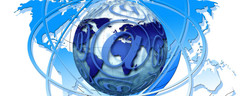 The eRegion portal is powered by SRC d.o.o. LjubljanaNovi člani pobudehttp://eregion.eu/initiative/members/neighboring-municipalities Municipality of Gorenja vas – PoljaneJana Oblak, Head, Office of the Mayorhttp://eregion.eu/initiative/members/companies Agricultural Farm Kastelic Mirna PečAlojz Kastelic, OwnerAgricultural Farm Pustotnik Gorenja vasKatarina Brence, Marketing and SalesDairy Celeia Ltd Arja vas PetrovčeAlenka Ivanjšek, Head, ProcurementSimona Krajnc, Head, Key CustomersTPV d.d. Novo mestoMarko Gorjup, M.Sc., Director – President of ManagementTomaž Savšek, Ph.D., Assistant Manager & Assistant Professor, Faculty of Industrial Engineering Novo mestoMitja Cerovšek, Ph.D., Director of Information and Telecommunication Technologies & Assistant Professor, Faculty of Industrial Engineering Novo mestoAutomotive Cluster of Slovenia - ACSTanja Mohorič, Director & Innovation Culture & European Projects Manager, Hidria, Ljubljanahttp://eregion.eu/initiative/members/health-institutions General Hospital Dr. Franc Derganc Šempeter pri GoriciGabrijela Puc, Head, Food Procurementhttp://eregion.eu/initiative/members/institutes Science and Research Centre KoperHelena Motoh, Ph.D., Associate Professor & Scientific Researcher, Institute for Philosophical Studieshttp://eregion.eu/initiative/members/kindergartens Kindergarten Zarja, KamnikJelka Golob, PrincipalUrška Veselko Babnik, Administrative AssistantDamjan Baloh, Food Procurement ManagerKindergarten Kurirček LogatecBrigita Česnik, PrincipalMajda Berzelak, Deputy PrincipalLeonida Žagar Petrovčič, Deputy PrincipalJožica Gantar, Food Procurement ManagerKindergarten Škofja LokaJanja Bogataj, Principal & Member, Management Board, Kindergarten Association of SloveniaEma Hafner, Deputy PrincipalGašper Krek, Deputy PrincipalBarbara Kožuh, Food Procurement Managerhttp://eregion.eu/initiative/members/basic-schools Basic School Ivan Tavčar Gorenja vasIzidor Selak, PrincipalJana Rojc, Deputy PrincipalAgata Bradeško, Food Procurement ManagerBasic School IdrijaZdenka Rejc, Food Procurement ManagerHelena Mavri, Kitchen ManagerBasic School Ob Dravinji Slovenske KonjiceNevenka Brdnik, M.Sc., PrincipalJovita Kovač, Head, Food Procurementhttp://eregion.eu/initiative/members/universities Faculty of Organizational Sciences, University of MariborIztok Podbregar, Ph.D., Professor & DeanThe Third Age University of SloveniaComputing ClassDušan SnojNovim članom pobude izrekamo dobrodošlico in želimo uspešno sodelovanje!Z lepimi pozdravi, Jože Gričar, programski koordinator 	Gricar@FOV.Uni-Mb.si